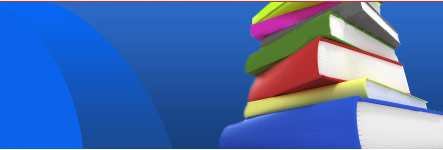 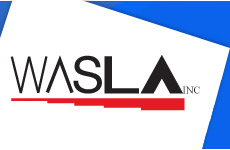 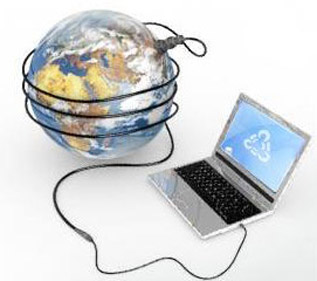 Western Australian School Library AssociationTreasurer’s Monthly Report – July 2011Val BairdTreasurerWASLA July 5 2011Other: Library Officer Day organization proceedingDate:July 5 2011Position :TreasurerName:Val BairdNoItemAction1.Bank Statement to June 30 2011 - $15,689.81Term Deposit The Term Deposit was increased by  $33,367/09 on May 10 2011 when it was moved that surplus funds were transferred across into the Term Deposit. No further update available.Credit Card facility:Is workingIs quite expensivePreferred option for payments – direct debit.2.Have created a spreadsheet to produce a fuller report and identify expenditure areas, and activities’ costs. Note: previously was to do the books in MYOB, but the download from the bank website is working well into Excel.3.Payments still need to be made to IASL for wASLA and additional member from Africa.VB4.SLCWA payments need to be made- scholarship winners and teacher librarian of the year for 2010 – Jane Graham.VB5.Rosemary Burton returned cheque sent as a thank you.